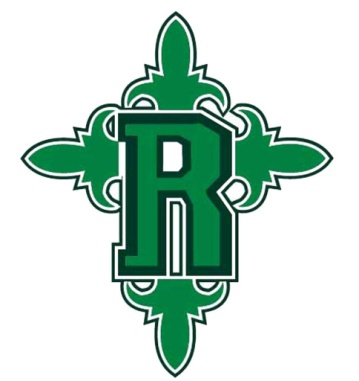 1 pack 3x5 index cards, lined1 plastic school box1 pair blunt scissors1 24-pack plain pre-sharpened pencils, no designs4 glue sticks2 large pink erasers1 box Crayola markers (classic colors)1 composition book (no spiral notebooks)1 pack 18x12 construction paper, multi-colors1 zipper pencil pouch with binder holes2 boxes Kleenex2 packs Clorox wipes1 roll paper towels1 bottle hand sanitizer2 packs baby wipes3 packs copy paper (500 sheets each)*Please make sure all supplies are labeled with your child’s name.**Please bring all supplies on the first day of school or before.**We may request that some items be replenished throughout the year.**Please send $10 cash for supply fee to purchase any additional academic, technological, art, and/or science supplies that may be needed throughout the year.*